BATTS Membership Registration Form 2022-23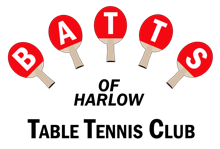 Please complete the appropriate sections below in clear handwriting and post through theBATTS reception window (located ahead of the main entrance) or pass to Declan Garner.You may also complete online and send electronically (head to www.battsharlow.com/membership).The Club Year runs from 1st September through to 31st August.Members that join during the Club Year and wish to pay annual fees will be charged on a pro-rata basis.A Junior is anyone aged 19 or under as of 31st December 2022 and a Senior is anyone aged over 19 years as of 1st January 2023.Fees can be found on the other side of this paper.Payments should be made via bank transfer/standing order – our bank details are below:BATTS Table Tennis Club, Account Number: 23166968, Sort Code: 77-13-10Membership DetailsFull Name: ……………………………………………….…………………….………………Date of Birth: .…………………….…….……………………..…..Address: ..…………………………………………………………………………………………………………………………………………………………………………School/College (if applicable): …….…………………………………………………………………………………………………………………………..….Medical Conditions/Medication: .…….………………………………………………………………………………………………………………………….……..………………………………………………………………………………………………………….………………………………………………………………………..Phone 1: …………………………………………….……………..…… Emergency Phone: ……………………………………………….……………..…….Email Addresses: .……….…………………………………………………………………………………………………………………..…………………………….Tick the appropriate box:▢  Junior (under 18) – go to A below    ▢  Junior (aged 18 or 19) and Seniors (over 19) – go to B belowSection A – Juniors aged under 18 – to be completed by a parent/carer/guardianParent/Carer/Guardian 1 Name: …………………………………………….………………………………………………….………………………………..Parent/Carer/Guardian 2 Name: …………………………………………….………………………………………………….………………………………..▢  I give permission for photographs/video of my child to be taken for use in club publicitySigned: ……….……………………...……………………………………….………….…….… Date: ..……………….………………………….……………………Section B – Juniors aged 18 or 19 or Seniors – to be completed by the individual in question▢  I give permission for photographs/or video to be taken for use in club publicitySigned: .……….……………………...……………………………………….……………….… Date: ..……………….………………………….……………………Our privacy policy can be read at www.battsharlow.com/privacy-policy Additional Comments:BATTS Club Fees 2022-23Junior Coaching FeesVisitor FeesAssociate MembershipComplete MembershipEvening Sessions£3 /session for Juniors£6 /session for AdultsSpecial openings are also available on request by negotiation____________________________________Afternoon SessionsTuesday and Thursday 1pm – 4pm (traditionally Active Retired, including tea/coffee and biscuits)£5 /session____________________________________Table charge for Private Coaching£3 /sessionPayable quarterly or annuallySept-Nov, Dec-Feb, Mar-May, Jun-Aug£8 /quarter for Juniors£16 /quarter for Adults____________________________________£30 /annum for Juniors£60 /annum for Adults____________________________________BATTS Super Singles ChampionshipHarlow Table Tennis LeagueReceive BATTS News and other Club updatesDiscounts on Club-sponsored camps and other eventsNo table charge for private coachingPayable monthly or annually£10 /month for Juniors£20 /month for Adults____________________________________£100 /annum for Juniors£200 /annum for Adults____________________________________Free entry to all BATTS Club SessionsBATTS Super Singles ChampionshipHarlow Table Tennis LeagueReceive BATTS News and other Club updatesDiscounts on Club-sponsored camps and other eventsNo table charge for private coachingUnder 11 CoachingOpen Junior CoachingSquad CoachingMonday, Wednesday and Friday
4pm – 5pmFor primary school children that want to try table tennis and learn how to play.Each session teaches players the basics of table tennis in a fun and enjoyable way.£6 /session£20 /month (to attend one weekly session)£30 /month (to attend two or three weekly sessions)Tuesday and Thursday
4:30pm – 6pmFriday
5pm – 6:30pmFor children of all ages   (7-18) that want to learn how to play, both socially and competitively.The basics of table tennis will be taught through coaching, practice, fun and games.£7.50 /session£25 /month (to attend one weekly session)£40 /month (to attend two weekly sessions)Monday, Wednesday and Friday
5pm – 7pmSquad coaching is for those that are keen to develop and become better table tennis players, and for those who want to start competing at local competitions, smaller national competitions, and to represent the club at team competitions.Please note that this group is by invitation only.£55 /month